ПРОЕКТ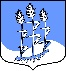 СОВЕТ ДЕПУТАТОВ                             муниципального образования Гостицкое сельское поселение Сланцевского муниципального района Ленинградской области(четвёртого созыва)РЕШЕНИЕ__.10.2019                                                                                                        № ___О заключении соглашения о передаче полномочий по осуществлению внешнего муниципального финансового  контроля              На основании части 11 статьи 3 Федерального закона от 07 февраля 2011 года № 6-ФЗ «Об общих принципах организации и деятельности контрольно-счетных органов субъектов Российской Федерации и муниципальных образований», совет депутатов муниципального образования Гостицкое сельское поселение  Сланцевского муниципального района Ленинградской области РЕШИЛ:              1. Передать с 01.01.2020 года по 31.12.2020 года ревизионной комиссии муниципального образования  Сланцевский муниципальный район Ленинградской области  полномочия по осуществлению внешнего муниципального финансового контроля.               2. Поручить администрации муниципального образования Гостицкое сельское поселение  Сланцевского муниципального района Ленинградской области заключить соглашение с советом депутатов муниципального образования Сланцевский муниципальный район Ленинградской области о передаче полномочий по осуществлению внешнего муниципального финансового контроля.    3. Предусмотреть  в бюджете муниципального образования Гостицкое сельское поселение  Сланцевского муниципального района Ленинградской области на 2020 год межбюджетные трансферты в сумме  13,3 тыс. руб. муниципальному образованию Сланцевский муниципальный район Ленинградской области на финансовое обеспечение исполнения переданного полномочия.  4. Настоящее решение вступает в силу на следующий день после его официального опубликования.  5. Контроль над исполнением настоящего решения возложить на постоянную  депутатскую комиссию по вопросам бюджетной и налоговой политики.Глава муниципального образования                                                    А.В. Ильин